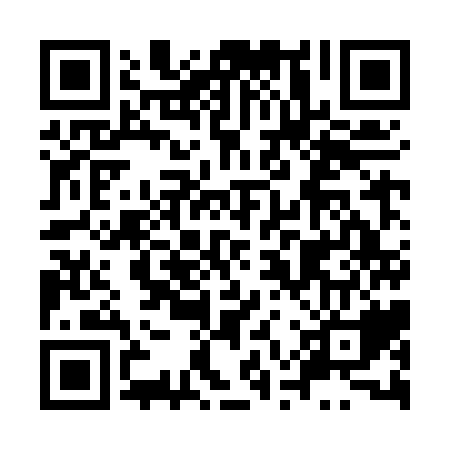 Prayer times for Char Dhurang, BangladeshMon 1 Apr 2024 - Tue 30 Apr 2024High Latitude Method: NonePrayer Calculation Method: University of Islamic SciencesAsar Calculation Method: ShafiPrayer times provided by https://www.salahtimes.comDateDayFajrSunriseDhuhrAsrMaghribIsha1Mon4:305:4511:563:226:087:232Tue4:295:4411:563:226:087:233Wed4:285:4311:563:216:087:244Thu4:275:4311:553:216:097:245Fri4:265:4211:553:216:097:246Sat4:255:4111:553:216:097:257Sun4:245:4011:553:206:107:258Mon4:235:3911:543:206:107:269Tue4:225:3811:543:206:107:2610Wed4:215:3711:543:196:117:2711Thu4:205:3611:533:196:117:2712Fri4:195:3511:533:196:117:2813Sat4:185:3511:533:186:127:2814Sun4:175:3411:533:186:127:2915Mon4:165:3311:523:176:127:2916Tue4:155:3211:523:176:137:3017Wed4:145:3111:523:176:137:3018Thu4:135:3011:523:166:147:3119Fri4:125:3011:523:166:147:3120Sat4:115:2911:513:166:147:3221Sun4:105:2811:513:156:157:3222Mon4:105:2711:513:156:157:3323Tue4:095:2611:513:156:157:3324Wed4:085:2611:513:146:167:3425Thu4:075:2511:503:146:167:3426Fri4:065:2411:503:136:177:3527Sat4:055:2411:503:136:177:3628Sun4:045:2311:503:136:177:3629Mon4:035:2211:503:126:187:3730Tue4:025:2111:503:126:187:37